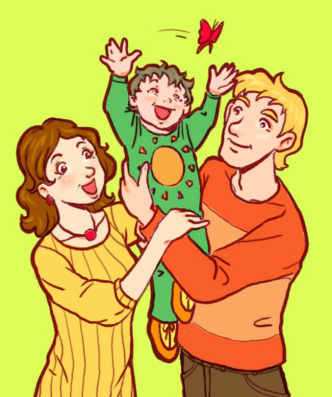 Дети учатся говорить, подражая взрослым. Маленький ребенок воспроизводит то, что слышит. Если окружающие взрослые говорят в соответствии с нормами русского языка, то и ребенок избежит большого количества ошибок, овладевая речью. Если же речь взрослых изобилует лексическими и грамматическими ошибками, то, скорее всего, эти же ошибки будут и в речи малыша. Вспомните, как дети копируют отдельные слова и выражения. Точно также копируются интонация, темп речи, ошибки в употреблении слов.  Дети быстро запоминают новые слова и выражения, также быстро они пополняют свой словарь бранной лексикой, словами-паразитами (а, ну, вот). Многие взрослые знают, как правильно ставится ударение в словах СВЁКЛА, СТОЛЯР и др., но продолжают говорить по-своему, по привычке. Малышу труднее овладеть правильным звукопроизношением, когда кто-либо из родителей не выговаривает отдельные звуки. Между тем, ребенку, усвоившему правильное произношение звуков и слов до школы, проще будет научиться подбирать проверочные и родственные слова, а значит легче овладеть письменной речью. Помогите ребенку! Исправьте себя, чтобы быть примером для подражания.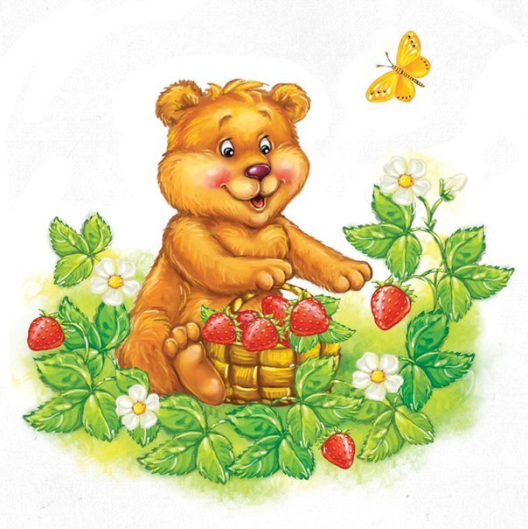 ЧТО ВЫБРАТЬ?Класть, положитьПРАВИЛЬНО: положить (-ложить  употребляется только с приставками!) и класть (только без приставки).Одеть или надеть?ПРАВИЛЬНО: надеть платье (надеваем на себя, одеваем кого-то). 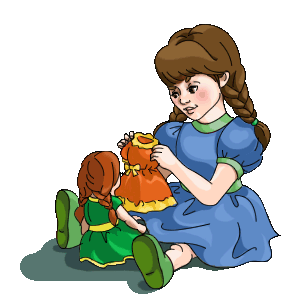  «Одеваю Надежду,                          надеваю одежду!»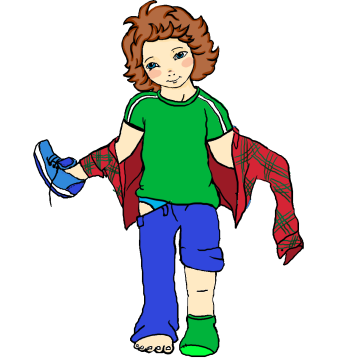 Оба, обеУ обоих,у обеих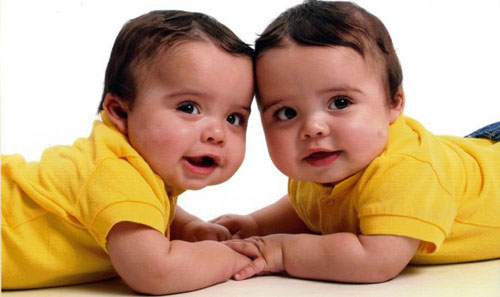 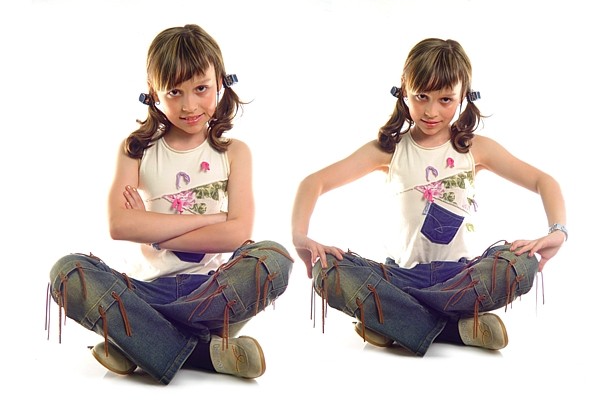 ПРАВИЛЬНО ИЗМЕНЯЕМ СЛОВА И СТАВИМ УДАРЕНИЕкрасИвый  красИвая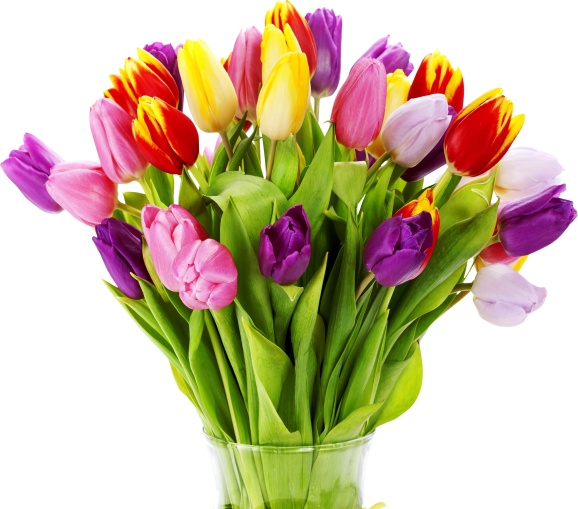 ещё красИвее 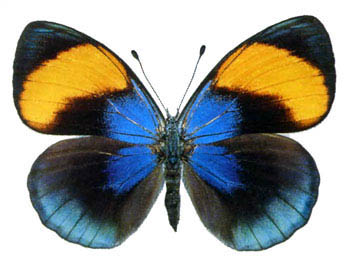 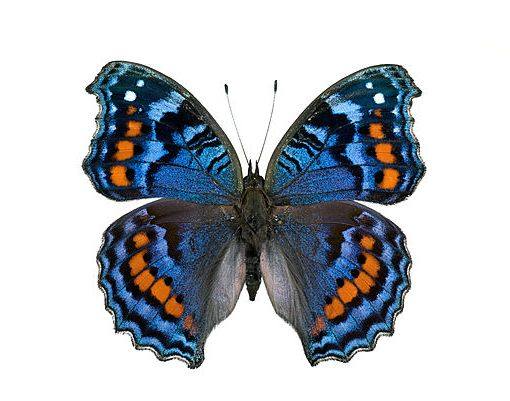 звонИт, позвонИт, позвонИшь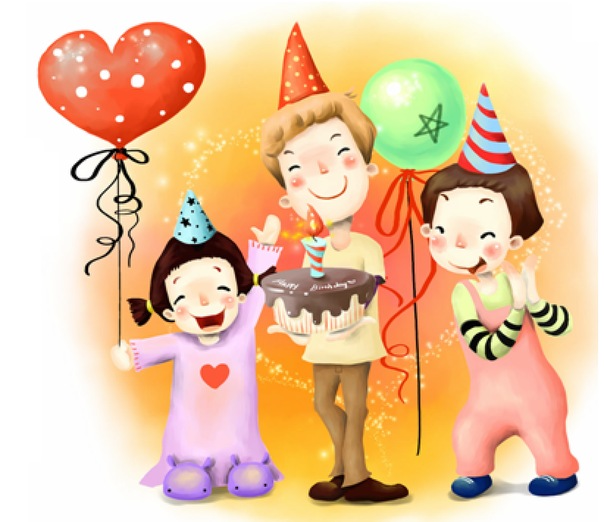  	моЙ день рождениЯ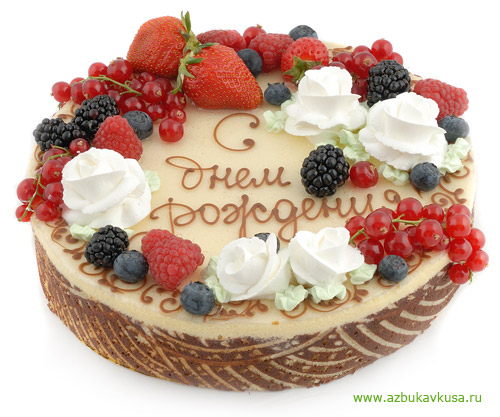 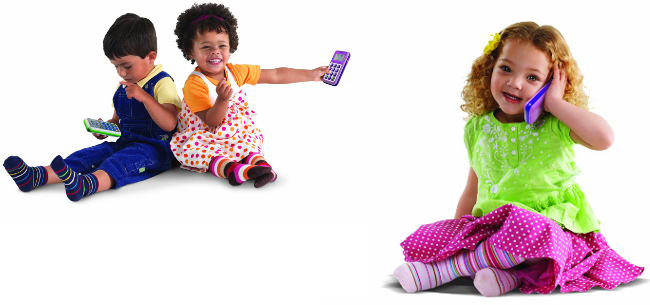 торт (нет тОрта, о тОрте, тОрты, тОртов)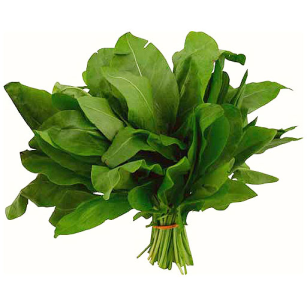 свЁкла, 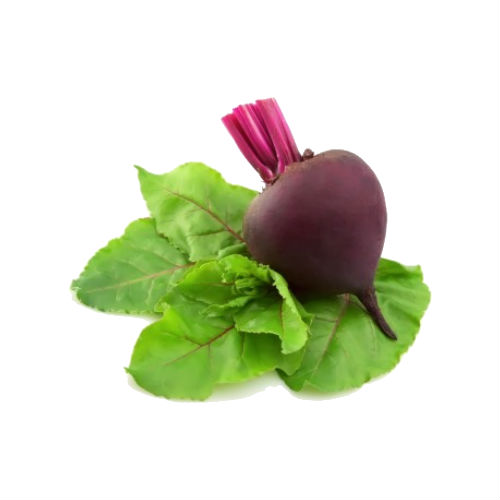 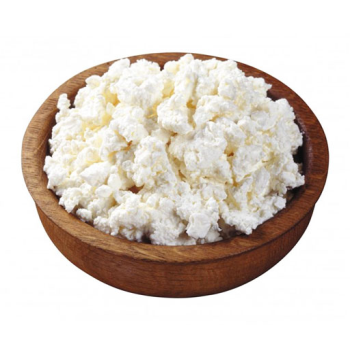 щавЕль 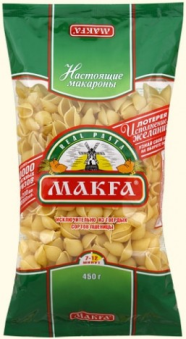 твОрог и творОгпомидоровмакарон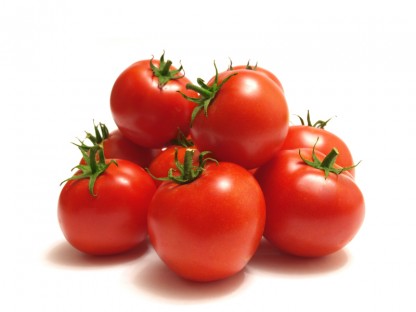 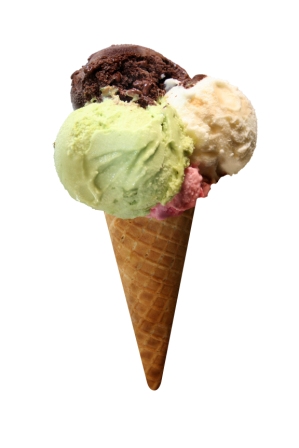 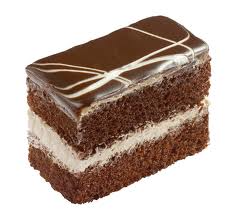 мороженоепирожное туфли  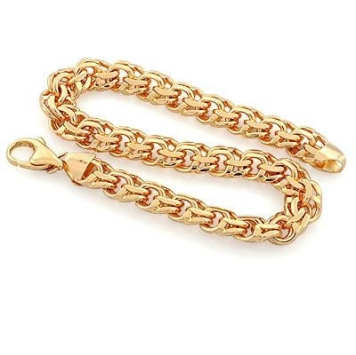 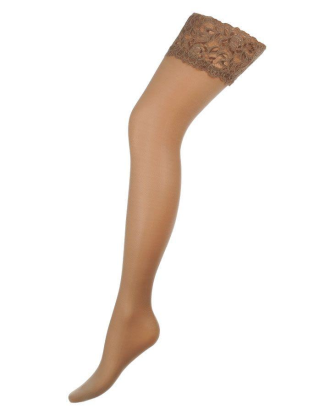 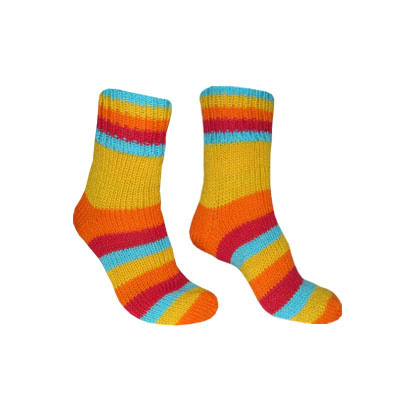  (тУфель, тУфля)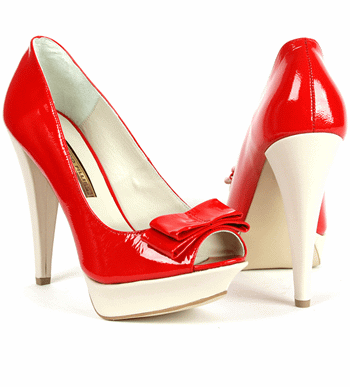 носковчулоккрЕмы 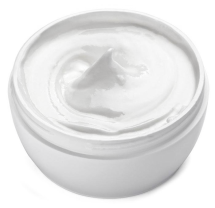 цепОчкастолЯр, столярЫ столярОвпожарный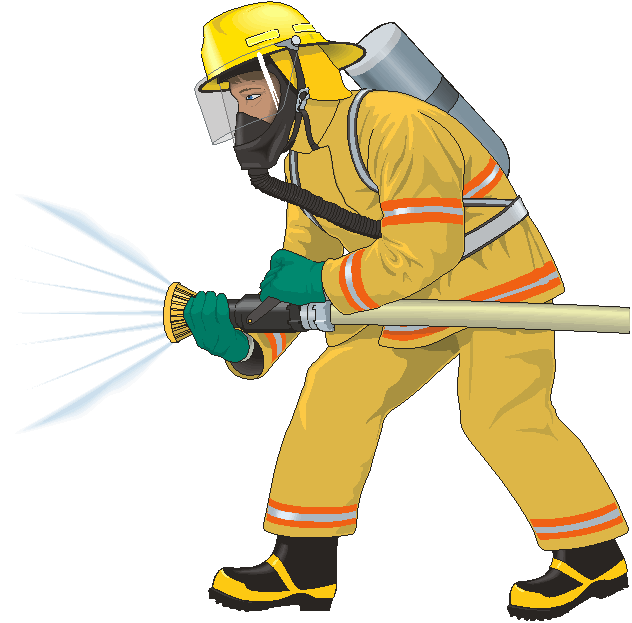 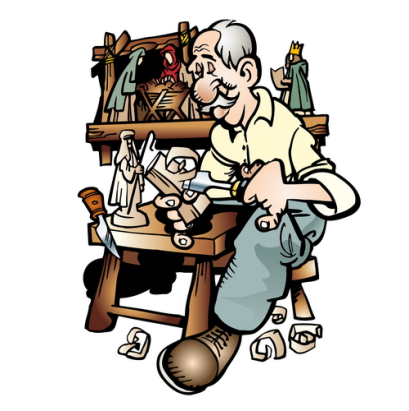 простыня — простЫнь ( «Не простынь без простынь».)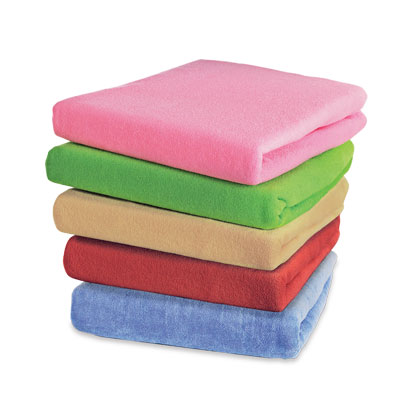 НЕСУЩЕСТВУЮЩИЕ СЛОВА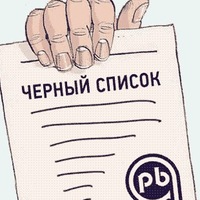 Ихний, ложить, победю, побежду,  едь, ехай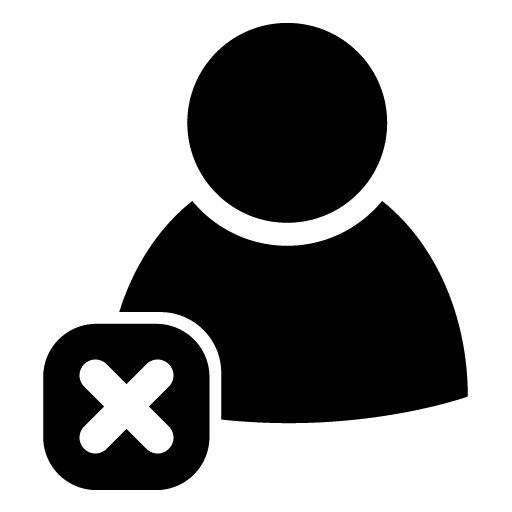 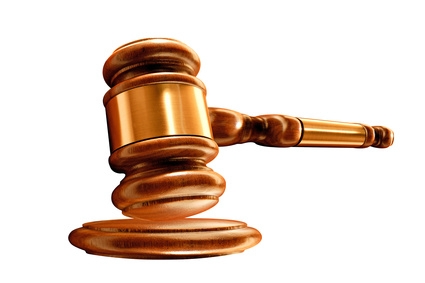 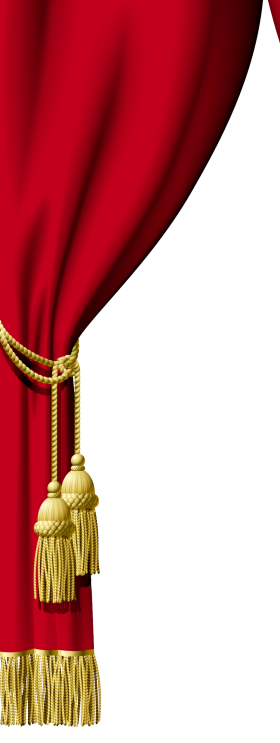 А КАК ГОВОРИТЕ ВЫ?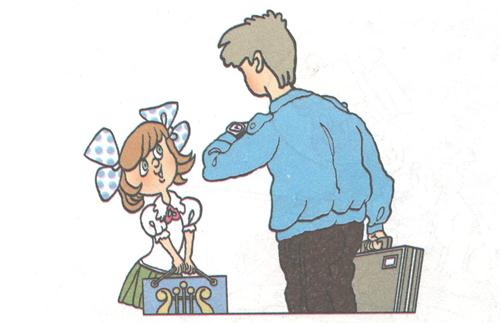 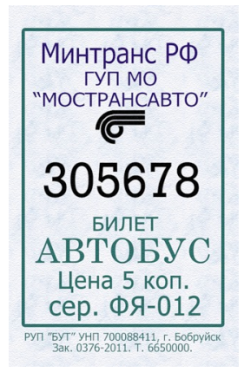 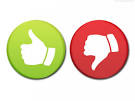 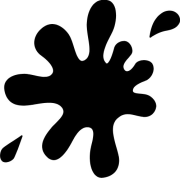 http://4brain.ru/blog/речевые-ошибки-виды-причины-примеры/http://www.tutoronline.ru/blog/tipichnye-rechevye-oshibkihttp://wordru.ru/10-rasprostranyonnyx-oshibok-v-razgovornoj-rechi/ http://www.mn.ru/society_edu/20140305/371358966.htmlНЕПРАВИЛЬНОвзять себе львиную частьприподнять занавес над этой историей пока суть да деловнушать сомнениякачество изделий желает много лучшего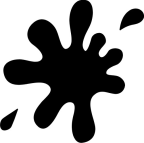 ПРАВИЛЬНО львиную долю приподнять завесу пока суд да дело вызывать сомнения оставляет желать лучшего